ПОЛОЖЕНИЕо проведении Всероссийского соревнования памяти МСМК Александра Сердюкова по смешанному боевому единоборству (ММА) на 2016 годномер-код вида спорта: 0720001411А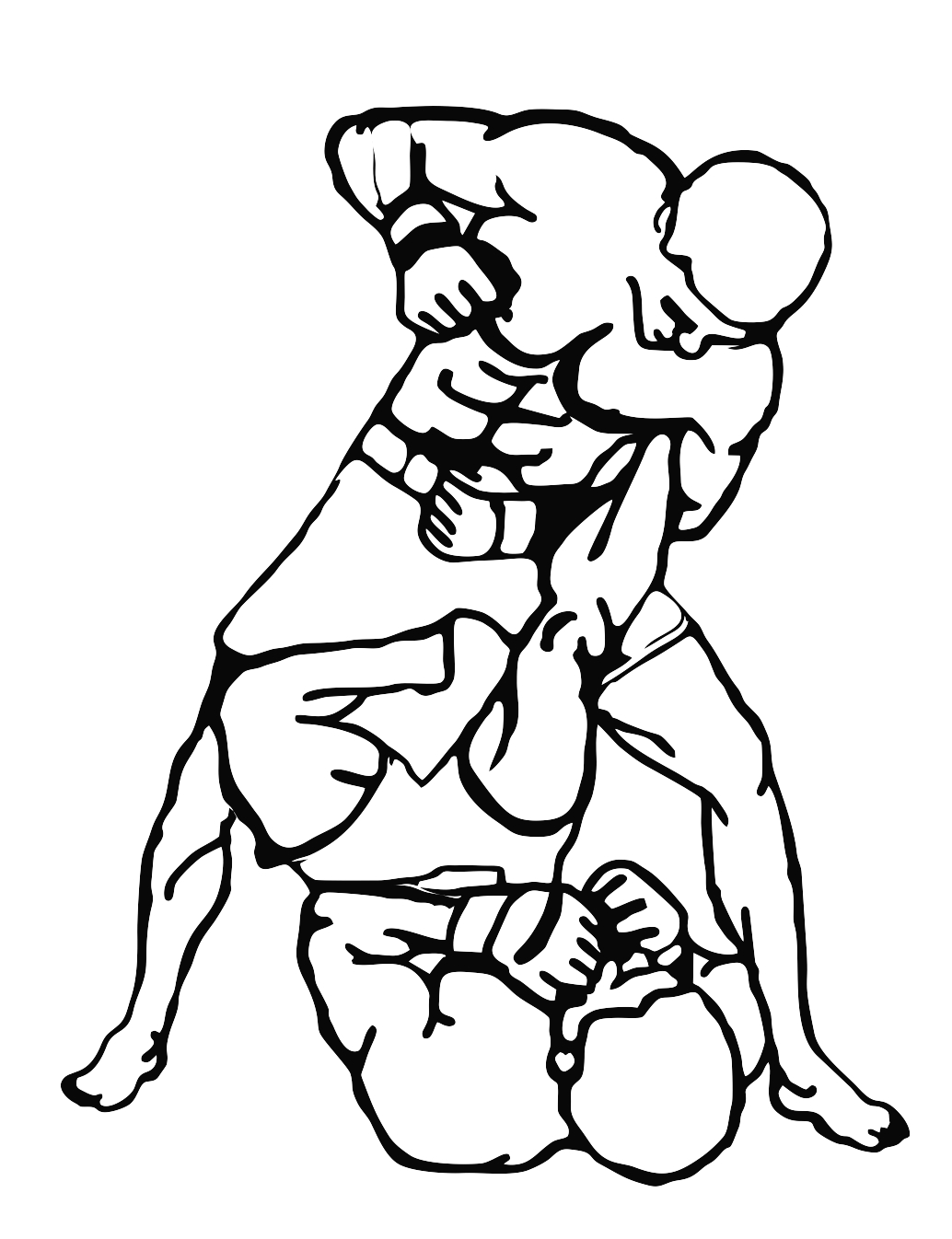 г. Воронеж I. ОБЩИЕ ПОЛОЖЕНИЯ1. Всероссийское соревнование «Памяти МСМК Александра Сердюкова» по смешанному боевому единоборству ММА (далее – «Мероприятие») проводится в соответствии с Единым календарным планом межрегиональных, всероссийских и международных физкультурных мероприятий и спортивных мероприятий Минспорта России на 2016 год, Единым календарным планом физкультурных и спортивных мероприятий Воронежской области на , календарным планом спортивных мероприятий Общероссийской общественной организации «Союз мешанных боевых единоборств «ММА» России» (далее – ООО «Союз «ММА» России») на 2016 год.2. Мероприятие проводится в соответствии с правилами вида спорта «смешанное боевое единоборство (ММА)», утвержденными приказом Министерства спорта Российской Федерации от 02 февраля 2016 года № 92.3. В соответствии с частью 2.1 статьи 16 Федерального закона от 4 декабря 2007 года №329-ФЗ «О физической культуре и спорте в Российской Федерации» и приказом Минспорта России от 23 мая 2014 года № 346, нормы, устанавливающие ограничения перехода (условия перехода) отдельных категорий спортсменов, тренеров в другие спортивные клубы или иные физкультурно-спортивные организации утверждены Президиумом ООО «Союз «ММА» России» от 14 ноября 2012 года (протокол № 4) в «Регламенте организации и проведения всероссийских, межрегиональных и региональных соревнований, в том числе чемпионатов России и Кубков России по смешанному боевому единоборству (ММА), оформления лицензий и переходов» (Раздел 6).4. Мероприятие проводится с целью:а) пропаганды здорового образа жизни, привлечению жителей Воронежской области к регулярным занятиям физической культурой и спортом;б) повышения спортивного мастерства, выявление сильнейших спортсменов Воронежской области для участия в российских и международных соревнованиях;в) развития смешанного боевого единоборства (ММА) и дальнейшей популяризации вида спорта в Российской Федерации;г) повышения квалификации судей, тренеров и уровня подготовки спортсменов;д) привлечения к активному образу жизни детей, подростков и других категорий населения Российской Федерации;е) воспитания подрастающего поколения в духе патриотизма и любви к Родине.5. Запрещается оказывать противоправное влияние на результаты спортивных соревнований.6. Запрещается участвовать в азартных играх в букмекерских конторах и тотализаторах путем заключения пари на официальные спортивные соревнования в соответствии с требованиями, установленными пунктом 3 части 4 статьи 26.2. Федерального закона от 4 декабря 2007 года № 329-ФЗ «О физической культуре и спорте Российской Федерации».II. ПРАВА И ОБЯЗАННОСТИ ОРГАНИЗАТОРОВ СПОРТИВНЫХ СОРЕВНОВАНИЙ1. Общее руководство организацией и проведением спортивного мероприятия осуществляет Управление физической культуры и спорта Воронежской области, ООО «Союз «ММА» России», Воронежская региональная общественная организация «Федерация смешанного боевого единоборства (ММА) (далее – ВРОО «Федерация смешанного боевого единоборства (ММА)).2. Подготовку к проведению Мероприятия производит Оргкомитет соревнований. Непосредственно проведение возлагается на Главную судейскую коллегию соревнований: инспектор ООО «Союз «ММА» России», главный судья соревнований, заместитель главного судьи, главный секретарь.3. Главный судья соревнований утверждается Председателем Всероссийской коллегии судей ООО «Союз «ММА» России» Габдуллиным Радмиром Илдаровичем.Главный судья соревнований – Зуев Геннадий Владимирович.III. ОБЕСПЕЧЕНИЕ БЕЗОПАСНОСТИ УЧАСТНИКОВ И ЗРИТЕЛЕЙ, МЕДИЦИНСКОЕ ОБЕСПЕЧЕНИЕ, АНТИДОПИНГОВОЕ ОБЕСПЕЧЕНИЕ СПОРТИВНЫХ МЕРОПРИЯТИЙ1. Соревнования проводятся на спортивных сооружениях, отвечающих требованиям соответствующих нормативных правовых актов, действующих на территории Российской Федерации и направленных на обеспечение общественного порядка и безопасности участников и зрителей, а также при наличии актов готовности объекта спорта к проведению соревнований,  утверждаемых в установленном порядке. 2. Обеспечение безопасности участников и зрителей осуществляется согласно требованиям Правил обеспечения безопасности при проведении официальных спортивных соревнований, утвержденных постановлением Правительства Российской Федерации от 18 апреля 2014 года № 353, а также требованиям правил вида спорта «смешанное боевое единоборства (ММА)».3. Участие в спортивных соревнованиях осуществляется только при наличии полиса страхования жизни и здоровья от несчастных случаев, который представляется в комиссию по допуску участников на каждого участника спортивных соревнований. Страхование участников спортивных соревнований осуществляется как за счет бюджетов Российской Федерации, так и внебюджетных средств, в соответствии с действующим законодательством Российской Федерации.4. Оказание скорой медицинской помощи осуществляется в соответствии с приказом Министерства здравоохранения и социального развития Российской Федерации от 9 августа 2010 года № 613Н «Об утверждении порядка оказания медицинской помощи при проведении физкультурных и спортивных мероприятий».5. Основанием для допуска спортсмена к спортивным соревнованиям по медицинским заключениям является заявка с отметкой «Допущен» напротив каждой фамилии спортсмена с подписью врача по лечебной физкультуре или врача по спортивной медицине и заверенной личной печатью, при наличии подписи с расшифровкой ФИО врача в конце заявки, заверенной печатью допустившей спортсмена медицинской организации, имеющей лицензию на осуществление медицинской деятельности, перечень работ и услуг, который включает лечебную физкультуру и спортивную медицину (возможна медицинская справка о допуске к соревнованиям, подписанная врачом по лечебной физкультуре  или врачом по спортивной медицине и заверенная печатью медицинской организации, отвечающей вышеуказанным требованиям). Медицинский допуск участников спортивных соревнований осуществляются не ранее, чем за 30 дней до начала спортивных соревнований. 6. Организаторы обеспечивают участников спортивного мероприятия медицинским персоналом для контроля наличия у участников соревнований медицинских справок, подтверждающих состояние здоровья и возможность допуска спортсменов к соревнованиям, проведения перед соревнованиями и во время соревнований медицинских осмотров, оказания, в случае необходимости, скорой медицинской помощи. 7. Согласно приказу Минспорттуризма РФ от 13.05.2009 № 293 «Об утверждении порядка проведения обязательного допингового контроля» все спортсмены и тренеры должны быть информированы о недопущении употребления запрещенных средств, указанных в перечне WADA.IV. ВСЕРОССИЙСКОЕ СОРЕВНОВАНИЕ1. Общие сведения о Всероссийском соревнованииЛ – личные соревнования.КЗ – командный зачет среди субъектов и федеральных округов Российской Федерации.2. Место проведения и сроки проведения спортивного МероприятияМероприятие проводится в период 20 – 22 мая 2016 г. на территории СК «Звездный» по адресу: г. Воронеж, ул. Южно-Моравская, д. 3. 20 мая – приезд команд, взвешивание и прохождение мандатной комиссии:а) бронирование номеров в гостиницах г. Воронежа происходит: до 10 мая – при обращении в ВРОО «Федерация смешанного боевого единоборства». Контактное лицо – Президент ВРОО «Федерация смешанного боевого единоборства» Стародубцев Станислав Сергеевич: тел.: 8-920-454-98-72; e-mail: stas1981@mail.ru  после 10 мая – самостоятельно руководителями и представителями команд (список гостиниц и их контактных тел. указан в Приложении №5); б) взвешивание и прохождение мандатной комиссии.14:00 – 18:00.  СК «Звездный», г. Воронеж, ул. Южно-Моравская, д. 3.19:00 – проведение собрания представителей, руководителей команд и проведение жеребьевки.21 мая СК «Звездный», г. Воронеж, ул. Южно-Моравская, д. 3.10:00 – торжественное открытие соревнований;10:30 – начало соревнований.22 маяСК «Звездный», г. Воронеж, ул. Южно-Моравская, д. 3.13:00 – полуфинальные и финальные поединки;16:00 – награждение победителей;18:00 – отъезд команд.3. Заявки на участие	3.1 Предварительные заявки (Приложение №2) на участие в соревнованиях подаются до 10 мая 2016 г. по электронной почте: stas1981@mail.ru	3.2 Заявки на участие в спортивных соревнованиях (Приложение №1), подписанные руководителем органа исполнительной власти субъекта Российской Федерации в области физической культуры и спорта, и заверенные печатью органа исполнительной власти субъекта Российской Федерации в области физической культуры и спорта, а также подписанные врачом и руководителем аккредитованной региональной спортивной федерации субъекта Российской Федерации (при её наличии), предоставляются в комиссию по допуску в двух экземплярах в день приезда. Персональная заявка спортсмена на участие в соревнованиях – не допускается. 	3.3 К заявке прилагаются следующие документы на каждого спортсмена:а) паспорт гражданина Российской Федерации, студенческий билет и справка учебного заведения, для военнослужащих – военный билет. Все документы – оригиналы. В случае перехода спортсмена – копию протокола Исполкома ООО «Союз «ММА» России» о переходе; б) зачетная классификационная книжка спортсмена;в) справки на ВИЧ, вирус гепатита B и С (оригиналы, выданные медицинским учреждением не более чем за 3 месяца до дня проведения соревнований); г) справка на RW (реакция Вассермана), оригинал, выданный медицинским учреждением не более чем за 10 дней до дня проведения соревнований);д) договор о страховании участника соревнований от несчастных случаев, жизни и здоровья (за исключением военнослужащих);е) документ (квитанция), подтверждающий оплату взноса спортсмена на реквизиты ООО «Союз «ММА» России» (500 руб.) за участие в соревнованиях «Союза ММА России» на 2016 год;ж) заполненная карточка участника и расписка об ознакомлении (Приложение №3) с Положением, правилами, условиями проведения соревнований, Регламентом «Союза «ММА» России» по этике и недопущении употребления запрещенных средств (допинга), указанных в перечне WADA, а также об отсутствии перед третьими лицами контрактных обязательств, препятствующих выступлениям спортсмена на соревнованиях. Ответственные за ознакомление спортсменов с данными документами – руководители и представители региональных сборных команд.з) Согласие на обработку персональных данных (Приложение №4).При отсутствии одного из перечисленных документов спортсмен к участию в соревнованиях не допускается.4. Участники соревнований и условия их допуска к Мероприятию4.1.К соревнованиям допускаются: а) граждане Российской Федерации – спортсмены 18 лет и старше имеющие спортивную квалификацию не ниже I спортивного разряда. Для участия в спортивных соревнованиях необходимо достичь установленного возраста до дня официального начала спортивного соревнования. Официальный день начала соревнований Всероссийского соревнования – 20 мая (взвешивание и мандатная комиссия);б) сборные команды федеральных округов, г. Москвы и г. Санкт-Петербурга. От г. Москвы, г. Санкт-Петербурга и каждого федерального округа допускаются спортсмены в количестве от 2 до 4 человек в каждой весовой категории на основании Предварительных заявок присланных в Оргкомитет соревнований до 10 мая. От федеральных округов принимаются Предварительные заявки на спортсменов, занявших со 2-е по 8-е места на чемпионате своего федерального округа. От Москвы и Санкт-Петербурга подаются Предварительные заявки на сильнейших спортсменов городов федерального значения. Окончательное количество допущенных к соревнованиям спортсменов сборных команд федеральных округов, Москвы и Санкт-Петербурга (от 2-х до 4-х человек), определяется Оргкомитетом соревнований до 10 мая, исходя из общего количества поданных Предварительных заявок для соответствия Правилам смешанного боевого единоборства (ММА) предусматривающих не более 3-х боев в один день в основной сетке соревнований;г) спортсмены не имеющие перед третьими лицами контрактных обязательств, препятствующих выступлениям на соревнованиях;д) спортсмены прошедшие мандатную комиссию на основании Главных заявок и поданных в установленные сроки Предварительных заявок.4.2. ВРОО «Федерация смешанного боевого единоборства (ММА) имеет право выставить от 2-х до 4-х человек в каждой весовой категории;4.3 Оргкомитет соревнований имеет право дополнительно приглашать сильнейших спортсменов федеральных округов (занявших с 2-е по 8-е места на чемпионатах федеральных округов.), а также сильнейших спортсменов Воронежской области, Москвы и Санкт-Петербурга.4.4 Территориальная принадлежность спортсменов определяется: а) спортсмены – студенты высших и средних специальных учебных заведений, в целях определения принадлежности, предоставляют документы о регистрации, студенческий билет или приказ (копия) о зачислении;б) при временной регистрации спортсмен должен представить документ о временной регистрации с проживанием не менее 6 месяцев до начала соревнований;в) в иных случаях принадлежность спортсменов к субъекту Российской Федерации определяется по регистрации в паспорте.4.5 Соревнования проводятся в семи весовых категориях: до 61,2 кг: номер-код спортивной дисциплины – 0720081811А; до 65,8 кг: номер-код спортивной дисциплины – 0720101811А;  до 70,3 кг: номер-код спортивной дисциплины – 0720121811А; до 77,1 кг: номер-код спортивной дисциплины – 0720141811А; до 84 кг: номер-код спортивной дисциплины – 0720161811А; до 93 кг: номер-код спортивной дисциплины – 0720171811А; 93+ кг: номер-код спортивной дисциплины – 0720181811А.4.6 В команду каждого региона, подавшего заявку на участие, могут быть также включены: 2 тренера, врач, судья (по согласованию с главным судьей соревнований), руководитель команды.5. Условия подведения итогов5.1 Спортивные соревнования проводятся:а) в личных видах программы спортивных соревнований победители определяются по чистой победе или набранным очкам. В каждой весовой категории определяются два бронзовых призера, проигравших в ½ финала;б) командный неофициальный зачет среди сборных команд федеральных округов, Москвы и Санкт-Петербурга подводится по сумме набранных баллов по всем весовым категориям. Команда набравшая наибольшее количество баллов занимает 1 место, наименьшее – последнее. За 1-е место занявшим спортсменом, его команде присуждается 10 баллов, за 2-е место – 8 баллов, за 3-е место – 6 баллов, за 5-8 места – 2 балла, за 9-16 места – 1 балл. При равенстве баллов, подсчет командных мест определяется по приоритетам:  по количеству 1-х мест, 2-мест и так далее;  по количеству досрочных побед одержанных в финале, полуфинале и так далее;  по самому короткому поединку одержанному в финале, полуфинале и так далее;  по сумме разницы очков между победителем и проигравшим в финальном бою, полуфинальном бою и так далее (по результатам всех 3-х судейских записок).5.2 Порядок подачи и рассмотрения протестов осуществляется в соответствии с правилами вида спорта «смешанное боевое единоборство (ММА)».5.3 Итоговые результаты (протоколы) и отчеты в бумажном и электронном видах представляются в ООО «Союз «ММА» России» в течение трех дней со дня окончания спортивного соревнования.6. Награждение победителей и призеров6.1 Чемпионам Всероссийского соревнования памяти МСМК Александра Сердюкова, при необходимом количестве спортсменов в весовой категории (не менее 10 человек) и соблюдении иных требований предусмотренными Положением о Единой всероссийской спортивной классификации (ЕВСК), может быть присвоено звание «Мастер спорта России».6.2 Победители и призеры соревнований награждаются медалями, грамотами, кубками и ценными призами.7. Условия финансирования7.1 Расходы по проведению спортивного мероприятия, связанные с оплатой работы медицинского персонала (3 дня врач и медсестра), судейского персонала (10 человек), автомобиля скорой медицинской помощи (2 дня), аренды помещения, оплату услуг по перевозке спортсменов и судей, несёт Управление физической культуры и спорта Воронежской области.7.2. Расходы по наградной атрибутике, оплате памятных призов, рекламной продукции, питания и проживания судей несут спонсорские организации проведения турнира.7.3 Расходы команд региональных федераций по СБЕ (ММА) по проезду к месту проведения Всероссийского соревнования и обратно, оплаты питания и проживания, а также по обеспечению спортсменов экипировкой (перчатки, защита на голень, шлемы и т.п.) осуществляются за счет командирующих организаций.Контакты Президента ВРОО «Федерация смешанного боевого единоборства» Стародубцева Станислава Сергеевича: тел.: 8-920-454-98-72; e-mail: stas1981@mail.ruДанное положение является официальным вызовом на соревнование.«СОЮЗ СМЕШАННЫХ БОЕВЫХ ЕДИНОБОРСТВ «ММА» РОССИИ»				 				Приложение №1Спортсмен допущен к соревнованиямДиректорат ООО «Союз «ММА» России»________________________________«____»_______________________ 2016 г.ЗАЯВОЧНЫЙ ЛИСТ НА УЧАСТИЕ ВО ВСЕРОСИЙСКОМ СОРЕВНОВАНИИ 2016 г.от региональной федерации СБЕ (ММА)________________________________ Дата и место проведения: 20-22 мая, г. Воронеж.ВРАЧ (ФИО)_______________________ДОПУЩЕНО ЧЕЛ.___________________________(Подпись, печать врача)________________________________________________________________________________________              (Полное наименование региональной федерации СБЕ (ММА)ДАТА ЗАПОЛНЕНИЯ:            Руководитель региональной федерации (при наличии)________ _____(_________________)_______________________________________                                                                                                                                                  подпись  М.П.                  ФИО                    (юридический адрес, контактный телефон)Орган исполнительной власти в области физической культуры и спорта субъекта РФ__________________________________________________________________________________                                 ___________________________               (____________________)       Руководитель (название должности)                                   подпись  М.П                                             ФИОПриложение №2Предварительная заявкаот команды___________________________________________                                                                     (субъект России)по смешанному боевому единоборству (ММА) на участие во Всероссийском соревновании проводимому в г. Воронеже с 20 по 22 мая 2016 года.Представитель команды___________________________________________                                                                                       (подпись, М.П.)                                           (ФИО)Руководитель органа исполнительной властисубъекта Российской Федерации в областифизической культуры и спорта_____________________________________                                                                                                             (подпись, М.П.)                                           (ФИО)Приложение №3К А Р Т О Ч К А   У Ч А С Т Н И К АВес ____________                                                        № жеребьевки_________Ф.И.О._________________________________________________________Спортивная организация________________________ город_______________Дата рождения_______________   Гражданство__________________________Вид единоборства___________________________________________________Степень мастерства (разряд, звание, титулы)______________________________________________________________________________________________Стаж занятий  ___________   Тренер___________________________________Врач соревнований (Ф.И.О.) ___________________  Подпись______________Судья на взвешивании   (Ф.И.О.) ________________ Подпись______________Р А С П И С К АЯ, ________________________________________________________________с Положением данного соревнования,  правилами смешанного боевого единоборства (ММА), Регламентом «Союза «ММА» России» по этике и условиями проведения Всероссийского соревнования Памяти МСМК Александра Сердюкова проводимого с 20 по 23 мая 2016 г. ознакомлен, согласен и обязуюсь их выполнять. Я проинформирован о недопущении употребления запрещенных средств (в т.ч. допинга), указанных в перечне WADA и не имею перед третьими лицами контрактных обязательств, препятствующих моим выступлениям на соревнованиях. Паспортные данные: серия___________номер ___________________Паспорт выдан:_______________________________________________________________________Дата выдачи _________________________«____»_________________2016   г.          Подпись _______________Приложение №4СОГЛАСИЕна обработку персональных данных 	Я,_____________________________________________________________________,                                                          (фамилия, имя, отчество)в соответствии  со ст. 9  Федерального закона «О персональных данных» от 27.07.2006     N 152-ФЗ, зарегистрированный по адресу:______________________________________________________________________________________________________________________,                                                                           (указать адрес регистрации)документ, удостоверяющий личность: ____________________________________________                                                                     (наименование документа, N, сведения о дате выдачи документа_____________________________________________________________________________,                                                                                                               и выдавшем его органе)в целях регулирования отношений в области осуществления спортивной деятельности, обеспечения соблюдения законов и иных нормативных правовых актов, предоставления сведений третьим лицам, даю согласие Общероссийской общественной организации «Союз смешанных боевых единоборств «ММА» России» находящейся по адресу: 127287, Россия, Москва, 4-й Вятский переулок, д.18, корп. 3 и Региональной общественной организации «___________________________________________________ ________________________»                                                                            (указать название региональной общественной организации)находящейся по адресу:_________________________________________________________                                                      (указать юридический адрес региональной общественной организации)на обработку моих персональных данных, а именно: – фамилия, имя, отчество;– пол, возраст;– дата и место рождения;– паспортные данные;– адрес регистрации по месту жительства и адрес фактического проживания;– номер телефона (домашний, мобильный);– данные документов об образовании, квалификации, профессиональной подготовке, сведения о повышении квалификации;– семейное положение, сведения о составе семьи, которые могут понадобиться для предоставления мне льгот, предусмотренных законодательством;– отношение к воинской обязанности;– сведения о трудовом стаже, предыдущих местах работы, доходах с предыдущих мест работы;– СНИЛС;– ИНН;– информация о событиях, относящихся к моей деятельности;– сведения о доходах;– сведения о деловых и иных личных качествах, носящих оценочный характер.Настоящее согласие действует со дня его подписания до дня отзыва в письменной форме.Настоящее согласие действует со дня его подписания до дня отзыва в письменной форме.«______»______________ 201____ г.          ______________________________________    число                  месяц                                      год                  подпись спортсмена (субъекта персональных данных)Приложение №5Список гостиниц в Воронежерекомендуемых Оргкомитетом для проживания во время соревнованийГостиница «Дегас», ул. Пятницкого, д. 65а.2 местный (сутки) – 1200 руб. (с человека).3 местный (сутки) – 1000 руб. (с человека).4 местный (сутки ) – 900 руб. (с человека).Завтрак – 300 руб., ужин – 450 руб.Тел.: +7 (473) 210-0-110.     2. Гостиница «На Донбасской», адрес: ул. Донбасская, д. 23.Местонахождение напротив Курского вокзала.
Цены: 2-х и 3-х местные номера по 1 000 руб. с человека за сутки, 8-ми местные номера - по 400 руб. с человека в сутки.Тел. 8 951 875 5544.             «УТВЕРЖДАЮ»Руководитель управления физической культуры и спорта Воронежской области                                 В.В. Кадурин«_____» _______________2016 г.            «УТВЕРЖДАЮ»Президент Общероссийской общественной организации «Союз смешанных боевых единоборств «ММА» России»____________ Ф.В. Емельяненко«_____»_______________2016 г.            «УТВЕРЖДАЮ»Руководитель АУ Воронежской области «Центр развития физической культуры и спорта»                                 Д.В. Кузнецов«_____»_______________2016 г.             «УТВЕРЖДАЮ»Президент ВРОО «Федерациясмешанного боевого единоборства (ММА)»                           С.С. Стародубцев«_____»_______________2016 г.№ п/п Место проведения спортивных соревнований (субъект Российской Федерации, населенный пункт, наименование спортивного сооружения), номер этапа Кубка России (для кубка России), наименование  всероссийского спортивного соревнованияХарактер подведения итогов спортивного соревнованияПланируемое количество участников спортивного соревнования (чел.)Состав спортивной  команды субъекта (или федерального округа) Российской ФедерацииСостав спортивной  команды субъекта (или федерального округа) Российской ФедерацииСостав спортивной  команды субъекта (или федерального округа) Российской ФедерацииСостав спортивной  команды субъекта (или федерального округа) Российской Федерацииквалификация спортсменов (спорт. разряд)группы участников спортивных соревнований по полу и возрасту в соответствии с ЕВСКПрограмма спортивного соревнованияПрограмма спортивного соревнованияПрограмма спортивного соревнованияПрограмма спортивного соревнования№ п/п Место проведения спортивных соревнований (субъект Российской Федерации, населенный пункт, наименование спортивного сооружения), номер этапа Кубка России (для кубка России), наименование  всероссийского спортивного соревнованияХарактер подведения итогов спортивного соревнованияПланируемое количество участников спортивного соревнования (чел.)всегов т.ч.в т.ч.в т.ч.квалификация спортсменов (спорт. разряд)группы участников спортивных соревнований по полу и возрасту в соответствии с ЕВСКСроки проведения, в т.ч. дата приезда и дата отъездаНаименование спортивной дисциплины (в соответствии с ВРВС)Номер-код спортивной дисциплины
 (в соответствии с ВРВС)Количество видов программы/ кол-во медалей№ п/п Место проведения спортивных соревнований (субъект Российской Федерации, населенный пункт, наименование спортивного сооружения), номер этапа Кубка России (для кубка России), наименование  всероссийского спортивного соревнованияХарактер подведения итогов спортивного соревнованияПланируемое количество участников спортивного соревнования (чел.)всегоспортсменов (муж.)Тренеров, представителей командспортивных судейквалификация спортсменов (спорт. разряд)группы участников спортивных соревнований по полу и возрасту в соответствии с ЕВСКСроки проведения, в т.ч. дата приезда и дата отъездаНаименование спортивной дисциплины (в соответствии с ВРВС)Номер-код спортивной дисциплины
 (в соответствии с ВРВС)Количество видов программы/ кол-во медалей12345678910111213141.г. Воронеж,           ул. Южно – Моравская, д. 3 (спортивный комплекс «Звездный»)Л
 150171421IМуж.20.05День приезда (в т.ч. комиссия по допуску)1.г. Воронеж,           ул. Южно – Моравская, д. 3 (спортивный комплекс «Звездный»)Л
 150171421IМуж.21–22.05Весовая категория 61,2 кгВесовая категория 65,8 кгВесовая категория 70,3 кгВесовая категория 77,1 кгВесовая категория 84 кгВесовая категория 93 кгВесовая категория 93+ кг0720081811А0720101811А0720121811А0720141811А0720161811А0720171811А0720181811А1/41/41/41/41/41/41/41.г. Воронеж,           ул. Южно – Моравская, д. 3 (спортивный комплекс «Звездный»)Л
 150171421IМуж.22.05Отъезд командФамилия, имя, отчество (спортсменов)ФИОтренераДата рожденияСпортивное звание, разрядВесовая категорияНазвание спортивного клуба/спортивного обществаНазвание спортивного клуба/спортивного обществаПрописка (населенный пункт)Подпись спортсменаПодпись спортсменаВиза (подпись врача)спортивно-физкультурногодиспансера,печатьТренер (ФИО)ГражданствоЗваниеЗваниеПодписьРуководитель команды (ФИО)Врач (ФИО) Судья (ФИО)№п/пФамилия, имя, отчество участникаВесовая категория спортсмена, либо указать название должности специалиста команды: руководитель, врач, судья или тренерКвалифи-кацияДатарождения12345678910